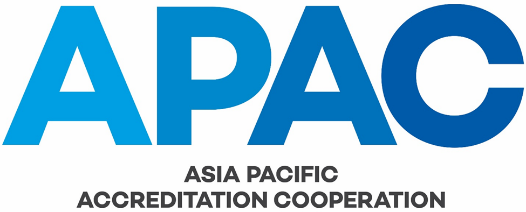 Evaluation Review Panel (ERP) Summary ReportThis summary report template is based on IAF/ILAC A2 01-2018, Annex 3 Content of the Evaluation Summary Report on a Single Accreditation Body.This ERP Summary Report is to be completed by the ERP Moderator with the assistance of the ERP Member, and returned to the APAC Secretariat (secretariat@apac-accreditation.org).  All ERP Members should read the relevant sections of APAC MRA-001 related to the review of an Evaluation Report, including Annex E, and APAC FMRA-013 Evaluation Report Review Checklist. Questions and responses between the ERP and Team Leader should be recorded in Annex A of this form. Evaluation Review Panel RecommendationANNEX AQuestions and responses between the ERP and Team LeaderEvaluation detailsEvaluated Applicant or Signatory:Title and date of the full evaluation report:Scope of the evaluation:Evaluation Team:Name:Scopes:Team Leader:Team Members and scopes:Evaluation sites and dates:Sites:Dates:Witnessed assessments:Sites:Dates:Aspects of the Evaluation Report for ERP review and commentAspects of the Evaluation Report for ERP review and commentAspects of the Evaluation Report for ERP review and commentApplicant or Signatory’s offices:Number of personnel:Accreditation programs:Number of bodies accredited:Organization structure:Decision making process:Relationships (e.g., government, other bodies, international organizations):Findings of the evaluation team (non-conformities and comments):Are the findings appropriately classified, clear and concise?Statements of closeout of nonconformities:Are the proposed/ implemented corrective action appropriate to the findings?Were the findings appropriately closed?Unresolved issues:Evaluation Team Conclusions:Does the report contain sufficient information to support a decision?Are the conclusions and recommendations supported by the report?Were APAC MRA procedures followed?Were the appropriate normative documents applied?Were there any issues raised by the ERP that required a response from the team?NameAccreditation BodyAPAC MRA Council MemberAPAC MRAMC MemberAPAC MRA Council DelegateLead EvaluatorRecommendation agreement:ERP Moderator:ERP Panel Member:ERP recommendation to the APAC MRA Council:Complete and delete parts of the recommendation which are not relevant:The Evaluation Review Panel (ERP) has reviewed the Final Evaluation Report on <insert acronym of AB> and confirms the report and its recommendations:satisfactorily record the closure of the evaluation findings; andare considered acceptable for APAC MRA Council ballot.The Evaluation Team recommends that <insert acronym of AB>:be granted signatory status for the following APAC MRA scope(s): <insert scopes>; maintain its signatory status for the following APAC MRA scope(s): <insert scopes>; be suspended as a signatory for the following APAC MRA scope(s): <insert scopes>.The Evaluation Team recommends that: the next re-evaluation of <insert acronym of AB> is undertaken by <insert month and year> (i.e. within the normal 4-year period); the next re-evaluation of <insert acronym of AB> be undertaken by <insert month and year for a shorter period> because <provide the relevant reasons>;a follow up visit should be undertaken by <insert month and year> for <insert scopes>  in order to check implementation of actions to address the following findings: <list the findings and provide any additional reasons>.Complete and delete parts of the recommendation which are not relevant:The Evaluation Review Panel (ERP) has reviewed the Final Evaluation Report on <insert acronym of AB> and confirms the report and its recommendations:satisfactorily record the closure of the evaluation findings; andare considered acceptable for APAC MRA Council ballot.The Evaluation Team recommends that <insert acronym of AB>:be granted signatory status for the following APAC MRA scope(s): <insert scopes>; maintain its signatory status for the following APAC MRA scope(s): <insert scopes>; be suspended as a signatory for the following APAC MRA scope(s): <insert scopes>.The Evaluation Team recommends that: the next re-evaluation of <insert acronym of AB> is undertaken by <insert month and year> (i.e. within the normal 4-year period); the next re-evaluation of <insert acronym of AB> be undertaken by <insert month and year for a shorter period> because <provide the relevant reasons>;a follow up visit should be undertaken by <insert month and year> for <insert scopes>  in order to check implementation of actions to address the following findings: <list the findings and provide any additional reasons>.Complete and delete parts of the recommendation which are not relevant:The Evaluation Review Panel (ERP) has reviewed the Final Evaluation Report on <insert acronym of AB> and confirms the report and its recommendations:satisfactorily record the closure of the evaluation findings; andare considered acceptable for APAC MRA Council ballot.The Evaluation Team recommends that <insert acronym of AB>:be granted signatory status for the following APAC MRA scope(s): <insert scopes>; maintain its signatory status for the following APAC MRA scope(s): <insert scopes>; be suspended as a signatory for the following APAC MRA scope(s): <insert scopes>.The Evaluation Team recommends that: the next re-evaluation of <insert acronym of AB> is undertaken by <insert month and year> (i.e. within the normal 4-year period); the next re-evaluation of <insert acronym of AB> be undertaken by <insert month and year for a shorter period> because <provide the relevant reasons>;a follow up visit should be undertaken by <insert month and year> for <insert scopes>  in order to check implementation of actions to address the following findings: <list the findings and provide any additional reasons>.Complete and delete parts of the recommendation which are not relevant:The Evaluation Review Panel (ERP) has reviewed the Final Evaluation Report on <insert acronym of AB> and confirms the report and its recommendations:satisfactorily record the closure of the evaluation findings; andare considered acceptable for APAC MRA Council ballot.The Evaluation Team recommends that <insert acronym of AB>:be granted signatory status for the following APAC MRA scope(s): <insert scopes>; maintain its signatory status for the following APAC MRA scope(s): <insert scopes>; be suspended as a signatory for the following APAC MRA scope(s): <insert scopes>.The Evaluation Team recommends that: the next re-evaluation of <insert acronym of AB> is undertaken by <insert month and year> (i.e. within the normal 4-year period); the next re-evaluation of <insert acronym of AB> be undertaken by <insert month and year for a shorter period> because <provide the relevant reasons>;a follow up visit should be undertaken by <insert month and year> for <insert scopes>  in order to check implementation of actions to address the following findings: <list the findings and provide any additional reasons>.Complete and delete parts of the recommendation which are not relevant:The Evaluation Review Panel (ERP) has reviewed the Final Evaluation Report on <insert acronym of AB> and confirms the report and its recommendations:satisfactorily record the closure of the evaluation findings; andare considered acceptable for APAC MRA Council ballot.The Evaluation Team recommends that <insert acronym of AB>:be granted signatory status for the following APAC MRA scope(s): <insert scopes>; maintain its signatory status for the following APAC MRA scope(s): <insert scopes>; be suspended as a signatory for the following APAC MRA scope(s): <insert scopes>.The Evaluation Team recommends that: the next re-evaluation of <insert acronym of AB> is undertaken by <insert month and year> (i.e. within the normal 4-year period); the next re-evaluation of <insert acronym of AB> be undertaken by <insert month and year for a shorter period> because <provide the relevant reasons>;a follow up visit should be undertaken by <insert month and year> for <insert scopes>  in order to check implementation of actions to address the following findings: <list the findings and provide any additional reasons>.Complete and delete parts of the recommendation which are not relevant:The Evaluation Review Panel (ERP) has reviewed the Final Evaluation Report on <insert acronym of AB> and confirms the report and its recommendations:satisfactorily record the closure of the evaluation findings; andare considered acceptable for APAC MRA Council ballot.The Evaluation Team recommends that <insert acronym of AB>:be granted signatory status for the following APAC MRA scope(s): <insert scopes>; maintain its signatory status for the following APAC MRA scope(s): <insert scopes>; be suspended as a signatory for the following APAC MRA scope(s): <insert scopes>.The Evaluation Team recommends that: the next re-evaluation of <insert acronym of AB> is undertaken by <insert month and year> (i.e. within the normal 4-year period); the next re-evaluation of <insert acronym of AB> be undertaken by <insert month and year for a shorter period> because <provide the relevant reasons>;a follow up visit should be undertaken by <insert month and year> for <insert scopes>  in order to check implementation of actions to address the following findings: <list the findings and provide any additional reasons>.Complete and delete parts of the recommendation which are not relevant:The Evaluation Review Panel (ERP) has reviewed the Final Evaluation Report on <insert acronym of AB> and confirms the report and its recommendations:satisfactorily record the closure of the evaluation findings; andare considered acceptable for APAC MRA Council ballot.The Evaluation Team recommends that <insert acronym of AB>:be granted signatory status for the following APAC MRA scope(s): <insert scopes>; maintain its signatory status for the following APAC MRA scope(s): <insert scopes>; be suspended as a signatory for the following APAC MRA scope(s): <insert scopes>.The Evaluation Team recommends that: the next re-evaluation of <insert acronym of AB> is undertaken by <insert month and year> (i.e. within the normal 4-year period); the next re-evaluation of <insert acronym of AB> be undertaken by <insert month and year for a shorter period> because <provide the relevant reasons>;a follow up visit should be undertaken by <insert month and year> for <insert scopes>  in order to check implementation of actions to address the following findings: <list the findings and provide any additional reasons>.Date submitted to APAC Secretary:12345Commenting organization
Evaluation Report (ER)Section numberComment / QuestionResponseERP